PROGRAM ERASMUS+          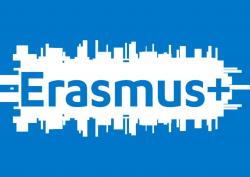 REKRUTACJA NA STUDIA ZAGRANICZNE W ROKU AKADEMICKIM 2022/23Informujemy, że w związku z uczestnictwem Uniwersytetu Marii-Curie Skłodowskiej w Programie Erasmus+ KA131-HED-2022 studenci Historii (Wydział Historii i Archeologii), mają możliwość odbycia części swoich studiów w roku akademickim 2022/23 w niżej wymienionych uczelniach zagranicznych:Każdy student ubiegający się o wyjazd na częściowe studia zagraniczne w ramach Programu Każdy student ubiegający się o wyjazd na częściowe studia zagraniczne w ramach Programu Każdy student ubiegający się o wyjazd na częściowe studia zagraniczne w ramach Programu Erasmus+ KA131-HED-2022 ma obowiązek zapoznania się z Zasadami realizacji i finansowania wyjazdów studentów na studia (SMS) w ramach programu ERASMUS+ 2021-2027 KA1 Mobilność Edukacyjna na Uniwersytecie Marii Curie-Skłodowskiej (www.umcs.pl    zakładka: Student  Wymiana międzynarodowa i krajowa   ERASMUS   Wyjazdy na studia częściowe).Uczestnicy Programu nie opłacają kosztów czesnego w uczelni przyjmującej, ale pokrywają koszty dojazdu, przejazdów lokalnych, wyżywienia, zakwaterowania, ubezpieczenia, podręczników i inne koszty podczas studiów za granicą (informacja o programie: http://erasmusplus.org.pl/szkolnictwo-wyzsze/ Zakwalifikowani studenci otrzymają wsparcie indywidualne Komisji Europejskiej, które ma na celu pomoc w sfinansowaniu przez studenta kosztów życia za granicą i jest tylko dofinansowaniem w wysokości 450, 500 lub 520 euro na miesiąc studiów za granicą, w zależności od kraju docelowego. Studenci o mniejszych szansach (otrzymujący stypendium socjalne w semestrze poprzedzającym wyjazd) mogą otrzymać dodatek do indywidualnego wsparcia w wysokości 250 EUR na miesiąc.Studenci z niepełnosprawnościami mogą ubiegać się o dodatkowe dofinansowanie na zasadach obowiązujących w programie Erasmus+ KA131-HED-2022. Warunki dla kandydatów:Kandydaci muszą być oficjalnie zarejestrowanymi studentami UMCS bez względu na obywatelstwo,W okresie studiów za granicą, studenci nie mogą być na urlopie dziekańskim lub być inaczej urlopowani,Kandydaci muszą znać na poziomie zaawansowanym język, w którym będą odbywali studia na uczelni przyjmującej,Kandydaci muszą spełniać pozostałe kryteria formalne opisane w ww. Zasadach realizacji i finansowania wyjazdów studentów na studia  i na stronach: http://erasmusplus.org.pl/szkolnictwo-wyzsze/. Zgodnie z zasadami Programu Erasmus uprawnione są wyjazdy od II roku studiów I stopnia. Możliwy jest udział w programie studentów, którzy wcześniej korzystali z wyjazdów w ramach Programu Erasmus (patrz punkty 5 i 6 ww. Zasad realizacji i finansowania wyjazdów studentów na studia).Zasady rekrutacji:Rekrutacja odbędzie się na podstawie oceny kompletu dokumentów złożonych przez kandydatów do Wydziałowej lub „kierunkowej”  Komisji Kwalifikacyjnej oraz rozmowy kwalifikacyjnej.Komplet dokumentów powinien zawierać:list motywacyjny (skierowany do Wydziałowej/„kierunkowej” Komisji Kwalifikacyjnej, uwzględniający nazwę uczelni, w której kandydat chciałby odbywać studia (I wybór, ewentualnie II wybór), planowany termin odbycia studiów, wykaz przedmiotów, jakie chciałby zrealizować na uczelni przyjmującej (oraz jeśli dotyczy informacje o posiadaniu prawa do stypendium socjalnego na UMCS w semestrze bieżącym),zaświadczenie ze średnią ocen za cały okres studiów na aktualnym poziomie studiów wydane przez dziekanat (studenci – kandydaci z  I roku  II i III stopnia studiów przedkładają informację o średniej z ocen z poprzedniego poziomu studiów),zaświadczenie o znajomości języka obcego z uznanego centrum certyfikującego (np. Cambridge, Goethe Inst., Centrum Nauczania i Certyfikacji Języków Obcych UMCS), niewymagane dla studentów filologii obcych. Znajomość właściwego języka obcego studentów, którzy nie przedstawią takiego zaświadczenia będzie oceniana na podstawie rozmowy kwalifikacyjnej w języku obcym,oświadczenie RODO.Ostateczną decyzję o przyjęciu kandydata na studia podejmie przyjmująca uczelnia zagraniczna, do której student zostanie zakwalifikowany przez UMCS. Procedura odwoławcza:Student ma prawo odwołać się od decyzji Komisji Kwalifikacyjnej w terminie 7 dni od ogłoszenia wyników kwalifikacji. Podania należy kierować do Dziekana Wydziału.Szczegółowych informacji udzielić może Koordynator Wydziałowy dr hab. Piotr Bednarz, prof. UMCS w dniach: czwartki godz. 12:30-13:30, piątki godz. 10.30 – 11.30. piotr.bednarz@mail.umcs.plKandydat powinien zapoznać się z procedurami aplikacyjnymi, terminami składania dokumentów oraz programem studiów zamieszczonymi na stronach internetowych uczelni zagranicznej do której planuje wyjazd. Po zakwalifikowaniu się na wyjazd w ramach rekrutacji wydziałowej kandydat powinien niezwłocznie zgłosić się do Biura Programu Erasmus UMCS - DS Grześ, ul. Langiewicza 24, pok. 27, tel. 815375410.L.pNazwa uczelni, krajKierunek / specjalizacjaadres internetowyliczba miejsc -stopień studiówMinimalny poziom znajomości jęz. obcegookres studiów1.HUMBOLDT-UNIVERSITÄT ZU BERLIN, NiemcyHISTORIAwww.hu-berlin.de2 - I, II, III st. niemiecki B2rok2.BAYERISCHE JULIUS-MAXIMILIANS-UNIVERSITÄT WÜRZBURG, NiemcyHISTORIAwww.uni-wuerzburg.de2 - I, II, III st. niemiecki B1/ wybrane przedmioty angielski B1rok3.LATVIJAS UNIVERSITÁTE, ŁotwaHISTORIAhttp://www.lu.lv/eng/istudents/exchange2 - I, II, III st.wybrane przedmioty angielski B1semestr4.UNIVERZITA PALACKÉHO V OLOMOUCI, CzechyHISTORIAhttp://www.upol.cz2 - I, II, III st. czeski B2/ wybrane przedmioty angielski B2 rok5.OSTRAVSKA UNIVERZITA V OSTRAVE, CzechyHISTORIAhttp://www.osu.cz2 - I, II, III st.czeski B1/ wybrane przedmioty angielski B1semestr6.UNIVERSITY OF SOUTH BOHEMIA IN CESKE BUDEJOVICE, CzechyHISTORIAhttp://www.jcu.cz  www.ff.jcu.cz2 - I, II st.czeski B2/ wybrane przedmioty angielski B2 rok7.MASARYK UNIVERSITY,CzechyHISTORIAwww.muni.cz4 – I,II,III stczeski B2/ wybrane przedmioty angielski B2 semestr8.UNIVERSITY OF PRESOV, SłowacjaHISTORIAhttp://www.unipo.sk/en4 - I, II st.wybrane przedmioty angielski B1+semestr9.UNIVERSITY OF PECS, WęgryHISTORIAhttp://erasmus.pte.hu2 - I, II st.wybrane przedmioty angielski B2semestr10.UNIVERSITY OF ZADAR, ChorwacjaHISTORIAhttp://www.unizd.hr 2 - I, II st.chorwacki/ wybrane przedmioty angielski B2semestr11.FRIEDRICH-SCHILLER-UNIVERSITÄT JENA, NiemcyHISTORIAhttps://www.uni-jena.de/2 – I, II, III st.niemiecki B2semestrUNIVERSITY OF WEST ATTICA GrecjaARCHIWISTYKAhttps://www.uniwa.gr/en/2 - I, II st.angielski B2grecki B2semestrDokumenty proszę składać do:Sekretariatu Instytutu Historii pok. 308 ,  do dnia 25 marca 2022 r.Kwalifikacja kandydatów odbędzie się  w dniu 28 marca 2022 r., godz. 9:00  w  pokoju  nr 324